ΠΑΡΑΡΤΗΜΑ Α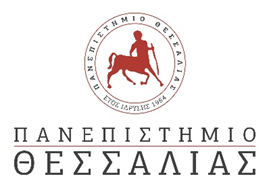  Ημερ/νια…/…./2021	Αρ. πρωτ. …………..ΑΙΤΗΣΗ ΑΝΑΛΗΨΗΣ ΘΕΜΑΤΟΣ ΠΤΥΧΙΑΚΗΣ ΕΡΓΑΣΙΑΣΟ φοιτητής εντάχθηκε αυτοδίκαια στο ΠΑΝΕΠΙΣΤΗΜΙΟ ΘΕΣΣΑΛΙΑΣ, σύμφωνα με την παρ. 1 του άρθρου 6 του ν.4589/2019 (ΦΕΚ 13/Α΄/29.01.2019). Η εκπαιδευτική λειτουργία του εν λόγω  προγράμματος σπουδών συνεχίζεται μεταβατικά σύμφωνα με την παρ. 2 του άρθρου 6 του  ν.4589/2019 (ΦΕΚ 13/Α’/29.01.2019).ΕΠΩΝΥΜΟ:ΕΠΩΝΥΜΟ:Προς:ΣΥΜΒΟΥΛΙΟ ΕΝΤΑΞΗΣ ΠΑΝΕΠΙΣΤΗΜΙΟΥ ΘΕΣΣΑΛΙΑΣΟΝΟΜΑ:ΟΝΟΜΑ:Προς:ΣΥΜΒΟΥΛΙΟ ΕΝΤΑΞΗΣ ΠΑΝΕΠΙΣΤΗΜΙΟΥ ΘΕΣΣΑΛΙΑΣΟΝ. ΠΑΤΕΡΑ:ΟΝ. ΠΑΤΕΡΑ:        Παρακαλώ να μου εγκρίνετε την εκπόνηση πτυχιακής εργασίας, στο πρόγραμμα σπουδών  του ΤμήματοςΑΡ.ΜΗΤΡΩΟΥ:ΑΡ.ΜΗΤΡΩΟΥ:        Παρακαλώ να μου εγκρίνετε την εκπόνηση πτυχιακής εργασίας, στο πρόγραμμα σπουδών  του ΤμήματοςΤΗΛΕΦΩΝΟ:ΤΗΛΕΦΩΝΟ:ΙΑΤΡΙΚΩΝ ΕΡΓΑΣΤΗΡΙΩΝ , με θέμα:TITΛΟΣ (ΕΛΛΗΝΙΚΑ)e-mail:e-mail: TITΛΟΣ (ΑΓΓΛΙΚΑ)                                                   ΕγκρίνεταιΟ επιβλέπων καθηγητήςΕγκρίνεταιΟ επιβλέπων καθηγητήςΕγκρίνεταιΟ επιβλέπων καθηγητήςΕγκρίνεταιΟ επιβλέπων καθηγητήςΕγκρίνεταιΟ επιβλέπων καθηγητήςΕγκρίνεταιΟ επιβλέπων καθηγητήςΕγκρίνεταιΟ επιβλέπων καθηγητήςΕγκρίνεταιΟ επιβλέπων καθηγητήςΕγκρίνεταιΟ επιβλέπων καθηγητήςΕγκρίνεταιΟ επιβλέπων καθηγητήςΕγκρίνεταιΟ επιβλέπων καθηγητήςΕγκρίνεταιΟ επιβλέπων καθηγητής(υπογραφή)ΟΝΟΜΑΤΕΠΩΝΥΜΟ(υπογραφή)ΟΝΟΜΑΤΕΠΩΝΥΜΟ(υπογραφή)ΟΝΟΜΑΤΕΠΩΝΥΜΟ(υπογραφή)ΟΝΟΜΑΤΕΠΩΝΥΜΟ(υπογραφή)ΟΝΟΜΑΤΕΠΩΝΥΜΟ(υπογραφή)ΟΝΟΜΑΤΕΠΩΝΥΜΟΟ φοιτητής/τριαΟ φοιτητής/τριαΑναπληρωτής  Επιβλέπων:Αναπληρωτής  Επιβλέπων:Αναπληρωτής  Επιβλέπων:(υπογραφή)ΗΜΕΡΟΜΗΝΙΑ:ΑΛΛΑΓΗ ΘΕΜΑΤΟΣ:ΑΛΛΑΓΗ ΘΕΜΑΤΟΣ:ΑΛΛΑΓΗ ΘΕΜΑΤΟΣ:ΗΜΕΡΟΜΗΝΙΑ:ΑΛΛΑΓΗ ΕΠΙΒΛΕΠΟΝΤΑ ΚΑΘΗΓΗΤΗ:ΑΛΛΑΓΗ ΕΠΙΒΛΕΠΟΝΤΑ ΚΑΘΗΓΗΤΗ:ΑΛΛΑΓΗ ΕΠΙΒΛΕΠΟΝΤΑ ΚΑΘΗΓΗΤΗ: